Уважаемые родители (законные представители)!муниципальные бюджетные образовательные учреждения Ловозерского района (МБДОУ «Детский сад № 8», МБОУ «РСОШ им.В.С.Воронина», МБОУ «ЛСОШ»)приглашает ВАСна индивидуальные консультациипо вопросам развития, воспитания и обучения детей от рождения до 18 лет:Нормативное развитие ребенка раннего / дошкольного / младшего школьного возраста.Адаптация к образовательному учреждению в дошкольном / школьном возрасте.Обучение ребенка грамоте.Коммуникативные трудности. Проблемы в общении со сверстниками.Проблемы речевого развития.Трудности в овладении навыками чтения и/или письма.Трудности в усвоении программного материала.Готовность ребенка к школе.Проблемы внимания / памяти / мышления.Проблемы воспитания (непослушание, истерики и т.д.) и способы их решения.Конструктивное взаимодействие с агрессивным ребенком / при неврозе / с тревожным ребенком / с гиперактивным ребенком.Организация режима дня.Организация предметно-пространственной среды для ребенка дома.Детские страхи;Воспитание самостоятельности (в том числе навыков самообслуживания).Система поощрений и наказаний для ребенка.Формирование познавательной мотивации / мотивации к учебной деятельности.Особенности взаимодействия с ребенком в кризисный период.Подготовка ребенка к комплексному психолого-медико-педагогическому обследованию (ПМПК).Девиантное поведение. Профилактика девиантного поведения.Особенности адаптации ребенка в приемной семье.Особенности подросткового возраста. Конструктивное взаимодействие с подростком в семье.Профессиональное самоопределение.Взаимодействие в семье с ребенком с расстройством аутистического спектра / нарушением зрения / нарушением слуха / тяжелыми нарушениями речи / нарушением опорнодвигательного аппарата / интеллектуальной недостаточностью / тяжелыми множественными нарушениями развития и др.Особенности обучения по адаптированным образовательным программам (для детей с ОВЗ).Типы семейного воспитания, их влияние на развитие ребенка.Психологическая готовность обучающегося к государственной итоговой аттестации.Вам окажут помощь:❖ педагог-психолог ❖учитель-логопед ❖учитель-дефектолог ❖ социальный педагог8-815-38-43433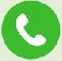 8-815-38-432318-81538-41206